M.DHELEEBAN								 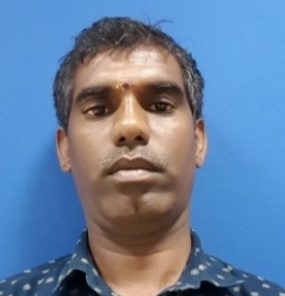 Email: dheleeban@gmail.comMobile: +974 30354567Senior Electrical EngineerOBJECTIVE_____________________________________________________________________________________________To take up a challenging career in a reputed concern like yours, where I can be a key team member, making an Important contribution to the financial health and strategy of the company.PROFESSIONAL PROFILE_____________________________________________________________________________________________________A goal – driven service oriented professional with 24+ Years (17+ years in Domestic and 7+ years in gulf Countries of relevant experience in Construction, Oil& Gas, Petrochemical & Project Management. Presently associated with Qatar Power Engineering and Contracting company, Qatar as a Senior Electrical EngineerHolds excellent inter personal, Communication & Organizational skills with abilities in team management, interactive with Client, Consultants & sub-contractorsCORE COMPETENCIES________________________________________________________________________________________________________Having good Experience in Project Execution, Planning, Installations and Project Supervision.Having Experience in High raised building of IT Tech park – Laying of UG cable Laying,Installation of LV panels, DB’s, Cable Tray’s, Work Stations, Data Centre, Hub rooms, Conference rooms, CCTV, Data & Telephone systemHaving Experience in ELV System (CCTV,PA,BMS)Fire Alarm, Smoke Detector, Heat Detector, HVAC works, AHU installation, Potable water system, Drainage system  Commissioned all the LV & ELV Systems in Haddeed Steel plant K.S.A...Handled all Electrical Systems in APPC Project - K.S.AExecuted and commissioned the entire LV & ELV Systems in APPC Project in K.S.A.·Good organized team player and having excellent project-management, planning and supervisory skills.Executed all the Electrical Systems in 132/66kV GIS Substation in Abusidra, Qatar.PROFESSIONAL QUALIFICATION___________________________________________________________________________________________Diploma in Electrical and Electronics Engineering from V.S.V.N.Polytechnic, Virudhunagar, Tamil Nadu, India. (Completed 1993).Proficiency in Computer: Certificate Course in “AutoCAD” - from Aptech Computers – Madurai & MS Office.Certificate proficiency in “Personnel Safety & Social Responsibilities”, ”Elementary First Aid”, “Personnel Survival Techniques”, Fire Fighting & Fire Prevention”WORK EXPERIENCE___________________________________________________________________________________________________________Oct’16 – Sep’18 : Qatar Power Engineering & Contracting as a Senior Electrical Engineer in QatarProject: AL BAYT STADIUM, Doha Festival City, North gate Mall, Doha Down Town Significant Highlights :Monitoring of all Electrical  & ELV Systems in  Foot Ball Stadium  GI conduiting, Wiring, Installation of Cable Tray, DB’s, SMDB,MDB, Cable laying, CCTV,PA, BMS etc  Co-ordinate with Civil team, Supervisory Consultant, Project Management Consultant, Client. Conducting inspection with Consultant.Monitoring the overall progress of the Project, Co ordination with FIT out team for completion of works.Planning for required Materials in advance and placement the order to deliver on time at site.Studying the Contractual Documents, Drawings, B.O.Q. and coordinating with H.O. Staffs for any discrepancy.Attending Technical and Progress Meetings & having Correspond with Client and Contractors for site related issues.Attending Internal Meetings with General Manager & Site Supervisors & Engineers for Technical, Progress & safety issues.Review and Approval of Materials Project Planning, Weekly and Monthly Progress Reports.Review and Approval of the Monthly Invoice, Method Statements, Material Submission, Testing & Commissioning Formats and Reports.Monitoring of Cost control systems on monthly basis, Focus on invoices submission on monthly basis and follow up with clients for payments at regular interval.Certification with client & consultant for installed activities, preparation of invoicesNov’13 – Oct’16 : Samsung C&T Engineering and Construction Group as an Electrical Engineer in QatarProject: LUSAIL CP7 Hub Office & Lusail CP5B Project – Lusail City Development Project ( Road Works, Substaitons & Underpass, Tunnel)Significant Highlights :Monitoring of all Mechanical, Electrical, Plumbing Systems in  Building works like HVAC system, Fire Alarm System, Plumbing system, IT network system like Data, Telephone, Server Room, Projector, CCTV, Panel Installation, UG Cable laying, conduiting, wiring, Installation of light fixtures, Switches , Power Sockets, DB’s , Panel Installation.Co-ordinate with Civil team, Supervisory Consultant, Project Management Consultant, ClientMonitoring the overall progress of the Project are QTEL, ELV, Road Lighting,11KV, 66KV,HTS,SSD Duct Laying ,Cable laying of LV,11kV,66kV , Construction of 66kV Joint Bay, Installation of LV Panels, DB’s, Earthing systems, Cable Tray’s, Protection Relay Panel and Installation of all type of chambers for QTEL, ELV,SSD, Highway Traffic Signal giving progress reports to MEP Manager, Planning Manager for their review & reference.Attending Meetings with the Lead Consultant for system requirements and starting the Design accordingly.Studying the Contractual Documents, Drawings, B.O.Q. and coordinating with H.O. Staffs for any discrepancy.Attending Technical and Progress Meetings & having Correspond with Client and Contractors for site related issues.Attending Internal Meetings with Sr. Project Manager & Department Heads, for Technical, Progress & safety issues.Review and Approval of Materials, Shop Drawings, Project Planning, Weekly and Monthly Progress Reports.Inspecting the Materials, those are delivered at Site, for Country of Origin, Quality & Specification requirements.Review and Approval of the Monthly Invoice, Method Statements, Material Submission, Testing & Commissioning Formats and Reports.June’13 – Oct’13 : Siemens W.L.L. , Qatar as an Erection EngineerProject : 132/66/11kV GIS Sub Station, QatarSignificant Highlights :Installation of 132/66kV GIS, 11 kV Switch Gear panels, Protection Panel, 160MVA Power Transformers and Earthing system, Cable tray’s, LV Cable Laying.Coordinating with the Suppliers & Manufacturers for design applications, Electrical Safety & Standards..Coordinating with the multi-disciplinary teams (Structural, Civil, Architectural, Mechanical, Plumbing), in preparation of  LV and ELV System Design and apprising the same with the G.M. for the final Design Submission.Technical Delivery of Design, Specification & B.O.Q., to the Client, within the stipulated date, as a Sr. Engineer.Apr’10  – May’13 : Siemens Ltd. Bangaluru,Chennai- India as an Erection EngineerProject : Accord Metropolitan 3 Star Hotel & Bangaluru International AirportSignificant Highlights :Installation of  Cable Tray’s, Conduits for Lighting, Telephone, Data & CCTVLaying of LV Cable,CAT 6 & 2 pair Telephone cable, RJ 6 & RJ11 cable for TVInstallation of EPABX, RJ45 Socket, Telephones, Light Fixtures, LV Panels, DB’s,SDB’s, Earthing Systems, Transformer Installation. Attending internal Meetings with the P.M, M.E.P Manager & Department Heads, for Technical, Commercial, Progress and all site related issues, including HSE and raising RFIs to the Consultant, for any Technical Clarifications.Preparation and Submission of Schedules for Materials and Shop Drawings, for Consultant’s Approval.Preparation and Submission of Project Planning, Manpower Requirements and Shop Drawings for Approval.Submission of Materials, for Consultant’s Approval, by thoroughly scrutinizing the Materials with the Supplier.Quantifying the Approved Materials, as per the Approved Shop Drawings and Placing the Order accordingly.Receiving the Ordered Materials at Site, Executing the Project with the approved Shop Drawings, Materials, as per Project Specifications, Standards & with Local Regulations requirements & inspecting the Store for further orders.Preparing the "Request for Inspection", day to day basis and attending the Inspections with the Consultant.Carrying-out major Installations, Terminations, Testing & Commissioning, in coordination with the Consultant.Preparation of Sub-contractor Production Report & Monthly Invoice & liaise with Consultant, for the Bill Approval.Feb’07 – Mar’10: Micron Electricals, Chennai- India as Project EngineerProject: Tata Consultancy Services IT tech Park, HP IT Tech Park, Sony Ericson Tech Park - IndiaSignificant Highlights:Laying of LV Cable, Erection of LV Panels, DB’s, SDB’s, Cable Trays, Street Light Poles, Cable Trays, 1500KVA Distribution Transformers, HT & LT Panels, Earthing SystemsInstallation of Earthing System for Data Centre, Server Panels, Raw Power & UPS power socket installation for Data Centre, Installation of Floor raceway & Cable Laying for HUB Room Server.Installation of Floor raceways for Work Stations, Cable laying of Raw Power & UPS power for Work stations, Conference rooms, Cable Laying for Data, Telephone & CCTV.Installation of EGA box with sockets on the floor in conference room Preparation and Submission of Schedules for Materials and Shop Drawings, for Consultant’s Approval.Preparation and Submission of Project Planning, Manpower Requirements for Approval.Submission of Materials, for Consultant’s Approval, by thoroughly scrutinizing the Materials with the Supplier.Quantifying the Approved Materials, as per the Approved Shop Drawings and Placing the Order accordingly.Receiving the Ordered Materials at Site, Executing the Project with the approved Shop Drawings, Materials, as per Project Specifications, Standards & with Local Regulations requirements & inspecting the Store for further orders.Carrying-out major Installations, Terminations, Testing & Commissioning, in coordination with the Consultant.Preparation of Sub-contractor Production Report & Monthly Invoice & liaise with Consultant, for the Bill Approval.Attending and clearing of all the Snags as per Consultant Comments, for the final Approval and Handing Over.Sep’06 – Jan’07 & May’02 – Aug’05: Yadav Electrical Works, New Delhi - India as an Electrical EngineerProject: Rural Electrification Work in IndiaSignificant Highlights:Erection of Transmission Line, Street Light Pole, 1 Phase transformersCarrying-out major Installations, Terminations, Testing & Commissioning, in coordination with the Client.Preparation of Sub-contractor Production Report & Monthly Invoice for the Bill Approval.Attending and clearing of all the Snags as per Consultant Comments, for the final Approval and Handing Over.Preparation and Submission of Invoice, O & M Manual to the Consultant, for their final Approval.Sep’05 – Sep’06: Nasser S.Al-Hajri Corporation, Al-Jubail – K.S.A as an Electrical ForemanProject: Hadeed Steel Pant & APPC in Kingdom of Saudi ArabiaSignificant Highlights:Erection of LV Panels, DB’s, SDB’s, Cable Trays, ELV,LV,MV Cable Laying, Earthing System.Studying the Contractual Drawings, Documents & B.O.Q, for any discrepancy & clarifying with superior.Submission of Materials, for Consultant’s Approval, by thoroughly scrutinizing the Materials with the Supplier.Liaise with the Consultants for the Design, Shop Drawing & Material Approvals, via regular Technical Meetings.Quantifying the Approved Materials, as per the Approved Shop Drawings and Placing the Order accordingly.Receiving the Ordered Materials at Site, Executing the Project with the approved Shop Drawings, Materials, as per Project Specifications, Standards & with Local Regulations requirements & inspecting the Store for further orders.Preparing the "Request for Inspection", day to day basis and attending the Inspections with the Consultant.Attending and clearing of all the Snags as per Consultant Comments, for the final Approval and Handing Over.Oct’99 – Apr’02: Perfect Electricals , Chennai – India as an Electrical EngineerProject: Saint Gobain Glass India Limited, IndiaSignificant Highlights:Erection of LV Panels, DB’s, SDB’s, Cable Trays, LV,MV Cable Laying, Earthing System.Attending internal Meetings with the P.M, M.E.P Manager & Department Heads, for Technical, Commercial, Progress and all site related issues, including HSE and raising RFIs to the Consultant, for any Technical Clarifications.Preparation and Submission of Schedules for Materials and Shop Drawings, for Consultant’s Approval.Quantifying the Approved Materials, as per the Approved Shop Drawings and Placing the Order accordingly.Preparing the "Request for Inspection", day to day basis and attending the Inspections with the Consultant.Carrying-out major Installations, Terminations, Testing & Commissioning, in coordination with the Consultant.Sep’98 – Sep’99: Sunk Yong Engineering & Construction company – Kuwait as an ElectricianProject: Kuwait National Petroleum Company, KuwaitSignificant Highlights:Erection of LV Panels, DB’s, SDB’s, Cable Trays, LV,MV Cable Laying, Earthing, Cathodic Protection SystemLaying of Lighting & Power Conduits, Termination for LV, MV cables, Cathodic Cables.Apr’97 – May’98: Mcnold Electrical Equipments Pvt Ltd. - Madurai – India as Production SupervisorSignificant Highlights:Supervising of daily production activity for HV, LV winding, Core coil assembly, Transformer Oil filtrations, Testing of Transformers, Maintain the Material Stock register, Preparing Invoice for TNEBAttending internal Meetings with the P.M, M.E.P Manager & Department Heads, for Technical, Commercial, Progress and all site related issues, including HSE and raising RFIs to the Consultant, for any Technical Clarifications.Preparation of Cost Analysis with different Manufacturer / Supplier’s Quotations, for the Material Submittal.June’93 – Apr’97: Vijai Transformers - Chennai – India as Production SupervisorSignificant Highlights:Supervising of daily production activity for HV, LV winding, Core coil assembly, Transformer Oil filtrations, Testing of Transformers, Maintain the Material Stock register, Preparing Invoice for TNEBAttending internal Meetings with the P.M, M.E.P Manager & Department Heads, for Technical, Commercial, Progress and all site related issues, including HSE and raising RFIs to the Consultant, for any Technical Clarifications.Preparation of Cost Analysis with different Manufacturer / Supplier’s Quotations, for the Material Submittal.Personal Details:Date of Birth			: 04th June,1975Nationality			: IndianMarital Status      		: MarriedPermanent Address  	: Old No. 43A/6, New # 60/6,					       	  Middle Street, Chatrapatti – 626  102					       	  Tamilnadu, India.Passport Number		 : M 6169247 Expire on 29th June 2025	Declaration	I hereby declare that the above mentioned particulars are true to the best of my knowledge.Place: Al - KhorDate :						  													                        (DHELEEBAN.M)LanguagesEnglishHindiTamilMalayalamSpeakingExcellentGoodExcellentGoodReadingExcellent----Excellent----WritingExcellent----Excellent----